*Dönüş raporu ile birlikte katılım belgesi de teslim edilecektir. T.C.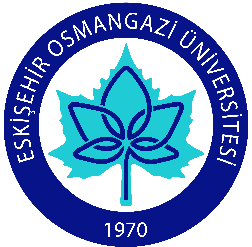 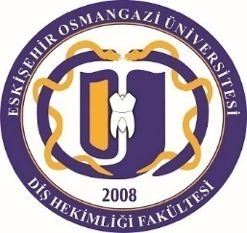 ESKİŞEHİR OSMANGAZİ ÜNİVERSİTESİDİŞ HEKİMLİĞİ FAKÜLTESİBİLİMSEL ETKİNLİK DÖNÜŞ RAPORU T.C.ESKİŞEHİR OSMANGAZİ ÜNİVERSİTESİDİŞ HEKİMLİĞİ FAKÜLTESİBİLİMSEL ETKİNLİK DÖNÜŞ RAPORU T.C.ESKİŞEHİR OSMANGAZİ ÜNİVERSİTESİDİŞ HEKİMLİĞİ FAKÜLTESİBİLİMSEL ETKİNLİK DÖNÜŞ RAPORU T.C.ESKİŞEHİR OSMANGAZİ ÜNİVERSİTESİDİŞ HEKİMLİĞİ FAKÜLTESİBİLİMSEL ETKİNLİK DÖNÜŞ RAPORU T.C.ESKİŞEHİR OSMANGAZİ ÜNİVERSİTESİDİŞ HEKİMLİĞİ FAKÜLTESİBİLİMSEL ETKİNLİK DÖNÜŞ RAPORU Ad SoyadBölümBilimsel Etkinliğin AdıBilimsel Etkinliğin TarihiGörevlendirme TarihiBilimsel Etkinliğin YeriYurt içiYurt dışıYurt dışıYurt dışıBilimsel Etkinliğin YeriŞehir:Şehir:Şehir:Ülke:Bilimsel Etkinliğin KonusuBilimsel Etkinliğin SüresiBilimsel Etkinlik Hakkındaki Kişisel Değerlendirmeİş bu rapor tarafımdan hazırlanmıştır.İş bu rapor tarafımdan hazırlanmıştır.İş bu rapor tarafımdan hazırlanmıştır.Tarih ve İmzaTarih ve İmza